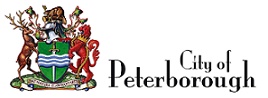 Arenas, Parks and Recreation Advisory Committee MinutesNovember 26, 2019Present	Pete Dalliday		Stephen MacDougall		Councillor Parnell		Glen Payne		Diane Sargent, Chair		Councillor ZippelRegrets	Ashley VititoeStaff 		Rob Anderson, Recreation Division Coordinator		Kendra Sedgwick, Committee Coordinator		Sue Warrington, Arenas Division ManagerRob McCauley, Manager, Peterborough Sport and Wellness CentreCall to OrderThe meeting was called to order at 5:30 p.m. by Diane Sargent, Chair, in the Auditorium, Community Services Office. Confirmation of MinutesMoved by Glen PayneThat the Arenas, Parks and Recreation Advisory Committee minutes of October 22, 2019 be approved.Carried
Disclosure of Pecuniary InterestThere were no disclosures of Pecuniary Interest.Consent Agenda No items were passed as part of the Consent Agenda.Reports and CommunicationsReport APRAC19-0212020 APRAC Meeting ScheduleMoved by Glen PayneThat the Arenas Parks and Recreation Advisory Committee approve the recommendation outlined in Report APRAC19-021 dated November 26, 2019, of the Recreation Division Coordinator, as follows:That the 2020 Arenas Parks and Recreation Advisory Committee meeting schedule be approved, as follows:January 21, 2020
February 25, 2020
March 24, 2020
April 21, 2020
May 19, 2020
June 16, 2020
September 15, 2020
October 20, 2020
November 17, 2020. Carried
Report APRAC19-020Parks and Facilities By-law 19-074David Potts, City Solicitor and Alan Barber, Associate City Solicitor, provided an overview of By-law 19-074.Moved by Councillor ZippelThat the Arenas Parks and Recreation Advisory Committee approve the recommendations outlined in Report APRAC19-020 dated November 19, 2019, of the Recreation Division Coordinator, as follows:a) 	That a presentation by City staff on By-law 19-074 be received; andb) 	That input be provided by the members of the Arenas Parks and Recreation Advisory Committee on any potential refinements to By-law 19-074, without limitation, respecting hours of operation for named City Parks and respecting the activities that require a permit, activities that are prohibited, and activities that are permitted but subject to conditions and restrictions.Carried
Moved by Councillor ZippelThat Arenas, Parks and Recreation Advisory Committee recommend that Fishing be added as a conditional exception to Section 15(h) prohibition on killing or injuring Animals.Carried
Other BusinessThe Chair thanked Councillor Zippel for her contributions to the Committee and wished her well on the Environmental Committee.Next Meeting - January 21, 2020 AdjournmentMoved by Pete DallidayThat this meeting adjourn at 6:40 p.m.Carried
_________________________Kendra Sedgwick, Committee Coordinator_________________________Diane Sargent, Chair